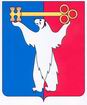 АДМИНИСТРАЦИЯ ГОРОДА НОРИЛЬСКАКРАСНОЯРСКОГО КРАЯПОСТАНОВЛЕНИЕ20.08.2018					г. Норильск 					№ 326О внесении изменений в отдельные правовые акты Администрации города Норильска 
В целях урегулирования отдельных вопросов, касающихся оплаты труда работников муниципальных учреждений, ПОСТАНОВЛЯЮ:1. Внести в нижеуказанные правовые акты Администрации города Норильска изменения в части замены слов «16 775 рублей» словами «29 024 рубля»:- Порядок оплаты труда работников муниципальных учреждений, органов местного самоуправления, других организаций, финансируемых из бюджета муниципального образования город Норильск, руководителей муниципальных унитарных предприятий, утвержденный постановлением Главы города Норильска от 17.01.2006 № 61;- Примерное положение об оплате труда работников муниципальных бюджетных учреждений, подведомственных Управлению по делам культуры и искусства Администрации города Норильска, утвержденное постановлением Администрации города Норильска от 21.12.2015 № 632;- Положение о системе оплаты труда работников муниципальных учреждений муниципального образования город Норильск, утвержденное постановлением Администрации города Норильска от 29.03.2016 № 181;- Примерное положение об оплате труда работников муниципального казенного учреждения «Норильский городской архив», утвержденное постановлением Администрации города Норильска от 23.06.2016 № 362;- Примерное положение об оплате труда работников муниципального казенного учреждения «Управление муниципальных закупок», утвержденное постановлением Администрации города Норильска от 19.07.2016 № 392;- Примерное положение об оплате труда работников муниципальных учреждений муниципального образования город Норильск, осуществляющих деятельность в области автомобильного транспорта, утвержденное постановлением Администрации города Норильска от 26.07.2016 № 400;- Примерное положение об оплате труда работников муниципальных бюджетных учреждений дополнительного образования, подведомственных Управлению по спорту Администрации города Норильска, утвержденное постановлением Администрации города Норильска от 30.08.2016 № 455;- Примерное положение об оплате труда работников муниципальных бюджетных учреждений, осуществляющих деятельность спортивных сооружений, подведомственных Управлению по спорту Администрации города Норильска, утвержденное постановлением Администрации города Норильска от 05.09.2016 № 461;- Примерное положение об оплате труда работников муниципальных казенных учреждений муниципального образования город Норильск, осуществляющих деятельность в области использования автомобильных дорог и дорожной деятельности, утвержденное постановлением Администрации города Норильска от 07.09.2016 № 465;- Примерное положение об оплате труда работников муниципального бюджетного учреждения «Методический центр», утвержденное постановлением Администрации города Норильска от 07.09.2016 № 466;- Примерное положение об оплате труда работников муниципального бюджетного учреждения «Молодежный центр», утвержденное постановлением Администрации города Норильска от 17.10.2016 № 508;- Примерное положение об оплате труда работников муниципальных учреждений, обеспечивающих учреждения культуры, спорта, общего и дошкольного образования, утвержденное постановлением Администрации города Норильска от 02.11.2016 № 532;- Примерное положение об оплате труда работников муниципального автономного учреждения дополнительного образования «Норильский центр безопасности движения», утвержденное постановлением Администрации города Норильска от 02.11.2016 № 533;- Примерное положение об оплате труда работников муниципальных бюджетных учреждений, подведомственных Управлению социальной политики Администрации города Норильска, утвержденное постановлением Администрации города Норильска от 09.12.2016 № 602;- Примерное положение об оплате труда работников муниципального казенного учреждения «Управление капитальных ремонтов и строительства», утвержденное постановлением Администрации города Норильска от 12.12.2016 № 603;- Положение об оплате труда работников Администрации города Норильска, ее структурных подразделений, занимающих должности (профессии), не отнесенные к должностям муниципальной службы, оплата труда которых осуществляется с применением балльной оценки, утвержденное постановлением Администрации города Норильска от 27.12.2016 № 646;- Примерное положение об оплате труда работников муниципальных образовательных учреждений, подведомственных Управлению общего и дошкольного образования Администрации города Норильска, утвержденное постановлением Администрации города Норильска от 30.12.2016 № 660;- Примерное положение об оплате труда работников муниципального автономного учреждения «Информационный центр «Норильские новости», утвержденное постановлением Администрации города Норильска от 14.06.2017       № 245.2. Внести в Положение об оплате труда работников Администрации города Норильска, замещающих должности (профессии), не отнесенные к должностям муниципальной службы, утвержденное постановлением и.о. Главы Администрации города Норильска от 20.02.2008 № 393 (далее - Положение), следующие изменения:2.1. В абзаце втором пункта 9.5.4 Положения слова «16 775 рублей» заменить словами «29 024 рубля».3. Возложить персональную ответственность на руководителей муниципальных учреждений муниципального образования город Норильск, руководителей структурных подразделений Администрации города Норильска, в том числе в ведении которых находятся указанные муниципальные учреждения, а также на заместителей Главы города Норильска по соответствующим направлениям деятельности за неисполнение требований, предусмотренных статьей 133 Трудового кодекса Российской Федерации.4. Управлению по персоналу Администрации города Норильска в срок не позднее десяти рабочих дней со дня издания настоящего постановления, а в случае временного отсутствия (нахождения в отпуске, служебной командировке, временной нетрудоспособности и др.) в течение десяти рабочих дней после выхода на работу ознакомить с настоящим постановлением под подпись заместителей Главы города Норильска по соответствующим направлениям деятельности, руководителей структурных подразделений Администрации города Норильска, руководителей муниципальных учреждений, не находящихся в ведении структурных подразделений Администрации города Норильска.5. Управлению по персоналу Администрации города Норильска в срок не позднее десяти рабочих дней со дня издания настоящего постановления, а в случае временного отсутствия (нахождения в отпуске, служебной командировке, временной нетрудоспособности и др.) в течение десяти рабочих дней после выхода на работу ознакомить с настоящим постановлением под подпись заместителей Главы города Норильска по соответствующим направлениям деятельности, руководителей структурных подразделений Администрации города Норильска, руководителей муниципальных учреждений, не находящихся в ведении структурных подразделений Администрации города Норильска.6. Руководителям структурных подразделений Администрации города Норильска, в ведении которых находятся муниципальные учреждения:- в срок не позднее десяти рабочих дней со дня издания настоящего постановления, а в случае временного отсутствия (нахождения в отпуске, служебной командировке, временной нетрудоспособности и др.) в течение десяти рабочих дней после выхода на работу ознакомить с настоящим постановлением под роспись руководителей подведомственных муниципальных учреждений;- листы ознакомления руководителей подведомственных муниципальных учреждений в срок не позднее трех рабочих дней со дня ознакомления направить в Управление по персоналу Администрации города Норильска.7. Опубликовать настоящее постановление в газете «Заполярная правда» и разместить его на официальном сайте муниципального образования город Норильск.8. Настоящее постановление вступает в силу после официального опубликования в газете «Заполярная правда», но не ранее 01.09.2018.Глава города Норильска							         Р.В. Ахметчин